ՀՀ Գեղարքունիիքի մարզպետԳնել Սանոսյանին«Հետք Մեդիա գործարանի» լրագրողՔրիստիան Գինոսյանից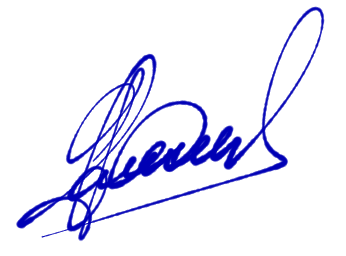 chrisginosyan@gmail.com02.08.2021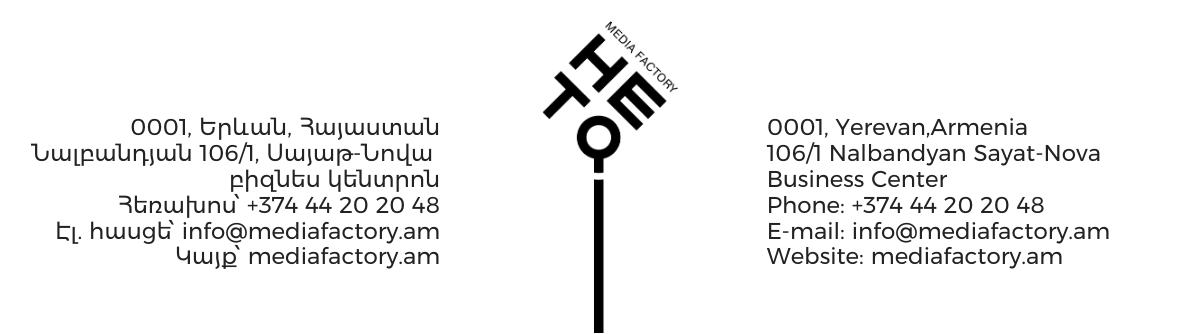 